NATIONAL ASSEMBLY QUESTION FOR WRITTEN REPLYQUESTION NUMBER: 2953 of 2015 Mr G R Davis (DA) to ask the Minister of Communications:With reference to her reply to question 1570 on 21 October 2014, what amount of the total expense allowance afforded to the (a) Chief Executive Officer, (b) Chief Financial Officer and (c) Chief Operating Officer, as executive board members, is attributed to (i) housing allowance, (ii) car allowance, (iii) cell phone allowance, (iv) other cash allowance, (v) entertainment allowance, (vi) subsistence allowance, (vii) benefit replacement allowance, (viii) insurance allowance, (ix) acting allowance and (x) special allowance, in each specified case?REPLY: MINISTER OF COMMUNICATIONSThe information on the total expense allowance afforded to the CEO, COO, and CFO is contained in the 2015 Annual Report of the SABC. MR NN MUNZHELELEDIRECTOR GENERAL [ACTING]DEPARTMENT OF COMMUNICATIONSDATE:MS AF MUTHAMBI (MP)MINISTER OF COMMUNICATIONSDATE: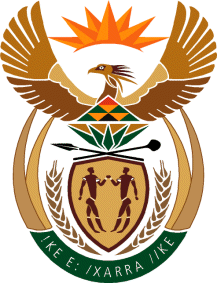 MINISTRY: COMMUNICATIONS
REPUBLIC OF SOUTH AFRICAPrivate Bag X 745, Pretoria, 0001, Tel: +27 12 473 0164   Fax: +27 12 473 0585Tshedimosetso House,1035 Francis Baard Street, Tshedimosetso House, Pretoria, 1000